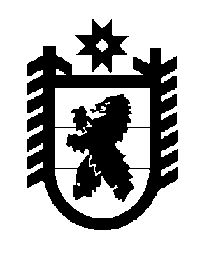 Российская Федерация Республика Карелия    ПРАВИТЕЛЬСТВО РЕСПУБЛИКИ КАРЕЛИЯРАСПОРЯЖЕНИЕот  11 октября 2016 года № 777р-Пг. Петрозаводск Рассмотрев предложение Государственного комитета Республики Карелия по управлению государственным имуществом и организации закупок, учитывая решение Совета Вяртсильского городского поселения  от  23 августа 2016 года № 90 «О согласовании Перечня имущества, передаваемого из государственной собственности в муниципальную собственность Вяртсильского городского поселения»,  в соответствии с Законом Республики Карелия от 2 октября 1995 года № 78-ЗРК «О порядке передачи объектов государственной собственности Республики Карелия в муниципальную собственность» передать в муниципальную собственность Вяртсильского городского поселения  от Государственного комитета Республики Карелия по обеспечению жизнедеятельности и безопасности населения государственное имущество Республики Карелия согласно приложению к настоящему распоряжению.           Глава Республики Карелия                                                                  А.П. Худилайнен   Приложение к распоряжению
Правительства Республики Карелия
от  11 октября 2016 года № 777р-ППЕРЕЧЕНЬ государственного имущества Республики Карелия, передаваемого в муниципальную собственность Вяртсильского городского поселения  _______________№ п/пНаименование имуществаКоличество, штукОбщая стоимость, рублей1.Удостоверение народного дружинника10630,102.Повязка нарукавная10750,20Итого1380,30